Specifications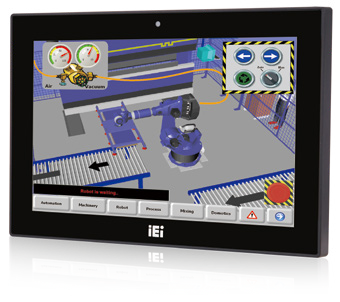 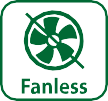 FeaturesW10”~12.1” light industrial interactive panel PCWide range DC input with lockable DC jackSelectable AT/ATX power modeBuilt-in speakersOne mSATA slotIP64 compliant front panelIEI One Key Recovery solution alllows you to create rapid OS backup and recovery (suggested with over 4GB storage capacity)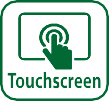 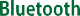 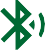 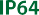 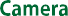 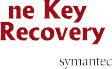 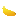 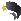 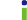 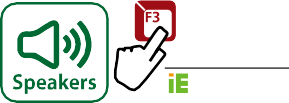 Ordering Information* by order MOQ 100pcs productionOptions**RFID is supported from AFL3-xxA-BT R11 version*OS image with CD-ROM without storageE-Window (for ATO assembly)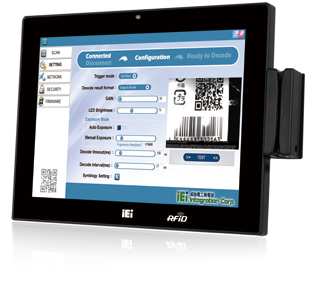 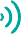 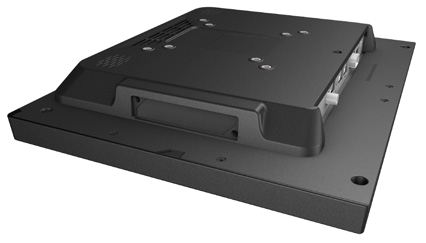 Packing ListPower Button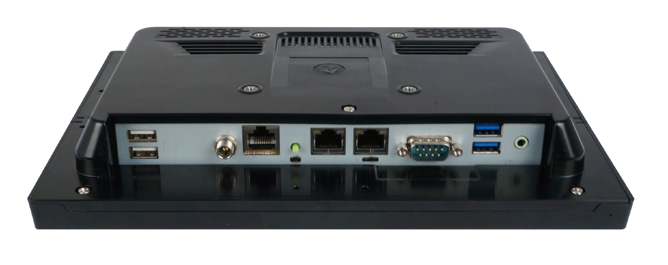 AFL3-W10AFully Integrated I/OAT/ATX SwitchPower Button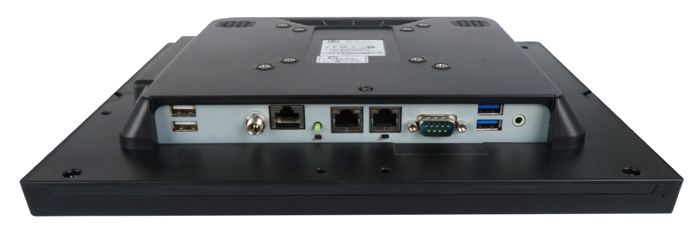 RS-2322 x GbE LAN2 x USB 3.1 Gen 1 (5Gb/s)AFL3-12AFully Integrated I/O2 x USB 2.09 V ~ 30 V DC JackAT/ATX SwitchLine-outDigital MicrophoneResetRS-232/422/485Power Button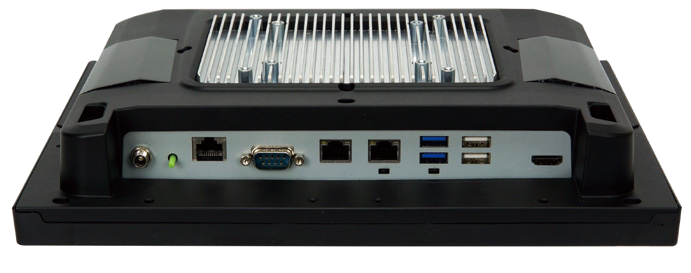 AFL3-12C-ULT3Fully Integrated I/OAT/ATX Switch	HDMI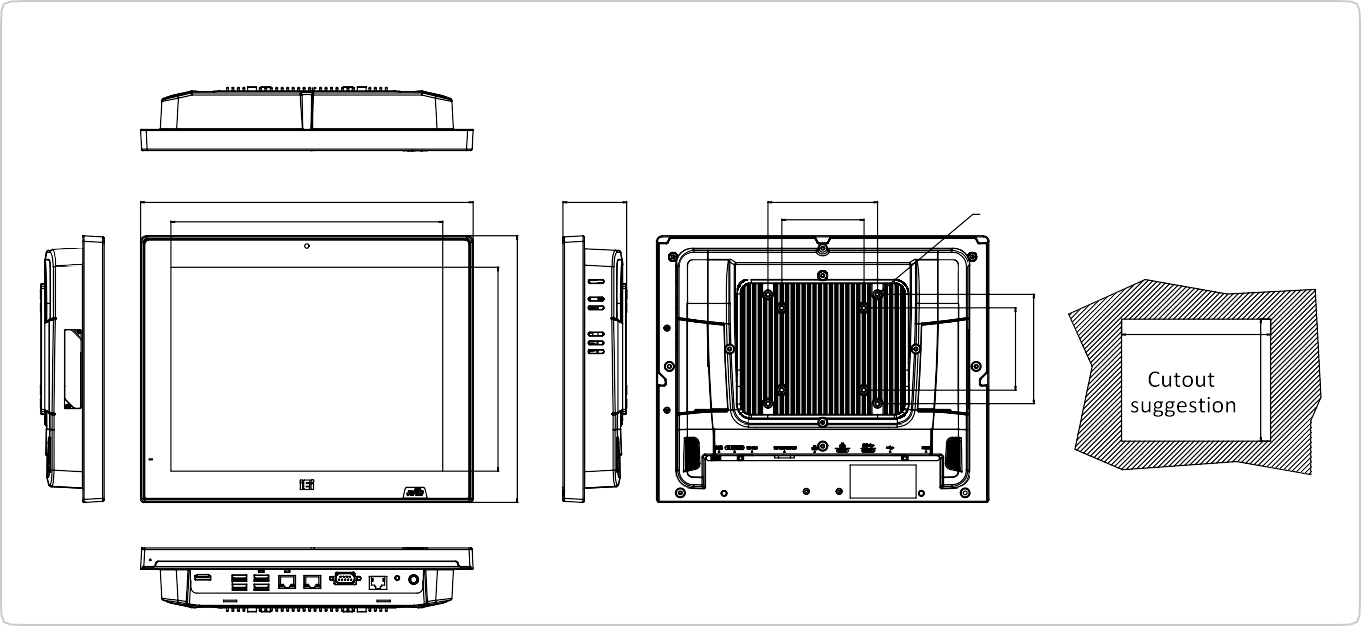 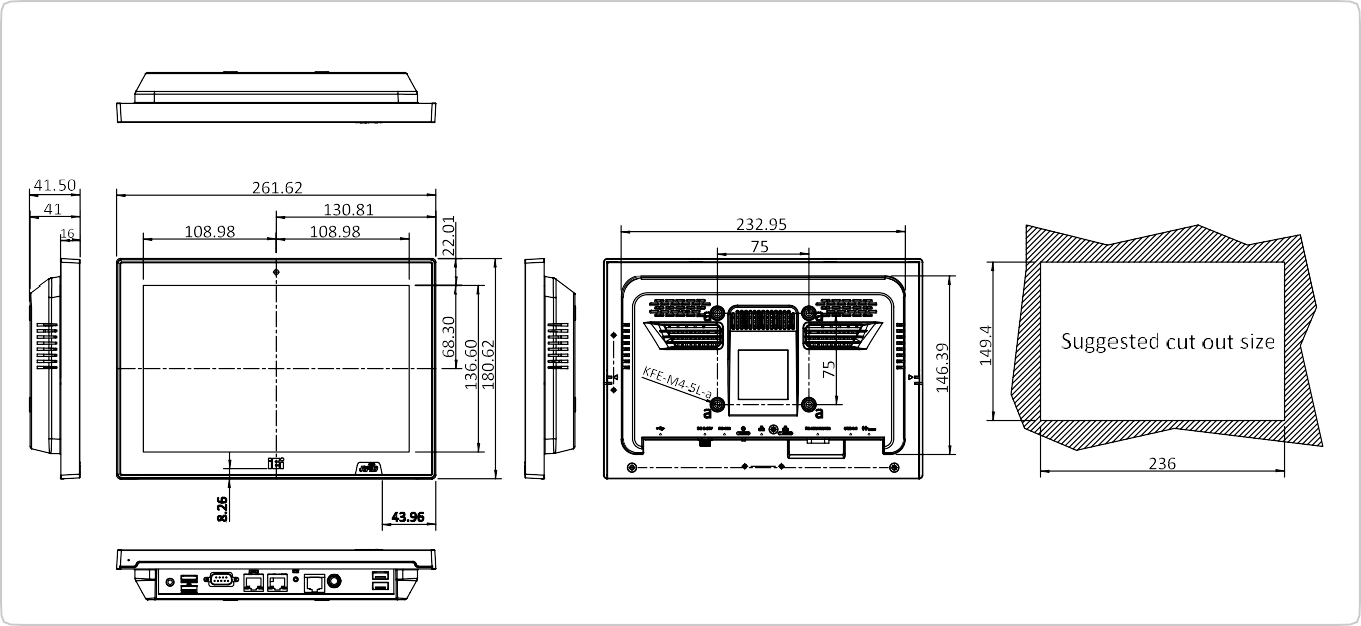 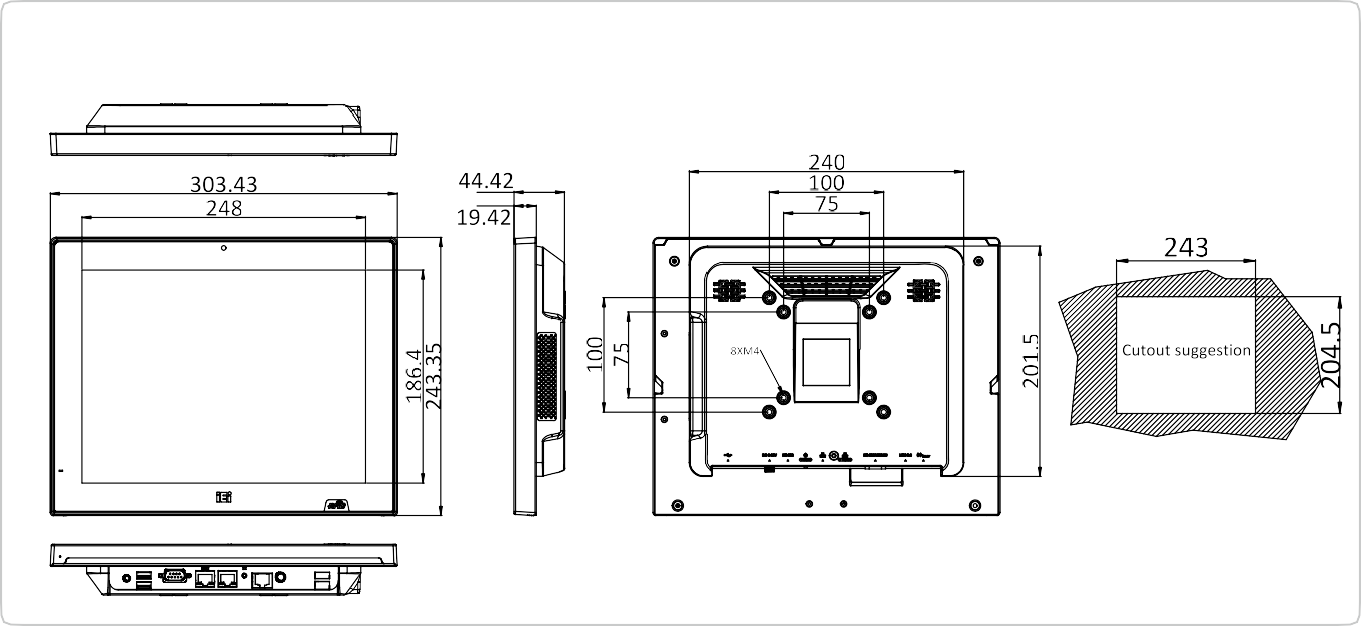 ModelModelAFL3-W10A-BTAFL3-12A-BTAFL3-12C-ULT3LCDSize10.1”12.1”12.1”LCDResolution1280 x 800 (16:10)1024 x 768 (4:3)1024 x 768 (4:3)LCDBrightness (cd/m²)350500500LCDContrast Ratio800:1700:1700:1LCDLCD Color16.2M16.2M16.2MLCDPixel Pitch (mm)0.1695 (H)×0.1695 (V)0.240 (H) x 0.240 (V)0.240 (H) x 0.240 (V)LCDViewing Angle (H-V)170º / 170º160º / 160º160º / 160ºLCDBacklight MTBF(hrs)15000 hrs50000 hrs50000 hrsTouchTouch ScreenProjected capacitive with USB interface (anti-UV / anti-glare coating)5-wire resistive with RS-232 interface (anti-glare coating)Projected capacitive with USB interface (anti-UV / anti-glare coating)Projected capacitive with USB interface (anti-UV / anti-glare coating)TouchTouch ControllerEETI EXC3146PenMount DMC9000/ EETI EXC3146EETI EXC3180MotherboardCPUIntel® Celeron® J1900 (quad core, 2.0 GHz)Intel® Celeron® J1900 (quad core, 2.0 GHz)6th Generation Intel® Core™ i5 and Celeron® on-board processorMotherboardRAMOne 204-pin 2 GB 1333MHz single-channel, 2GB DDR3L SO-DIMM pre-installed (system max. 8GB)One 204-pin 2 GB 1333MHz single-channel, 2GB DDR3L SO- DIMM pre-installed (system max. 8GB)One 260-pin 2133MHz single-channel, 4GB DDR4 SO-DIMM pre-installed (system max. 8GB)MotherboardEthernet2 x PCIe GbE by RTL8111E controller2 x PCIe GbE by RTL8111E controller2 x PCIe GbE by Intel® i211 controllerMotherboardAudio CodecALC892ALC892ALC892StorageStorage1 x mSATA (E-Window)1 x mSATA (E-Window)1 x 2.5” SATA 3Gb/s HDD bay1 x mSATA (E-Window)1 x 2.5” SATA 3Gb/s HDD bayI/O Ports & SwitchI/O Ports & Switch1 x RS-232 COM port (RJ-45 connector)x RS-232/422/485 COM port (DB-9 connector) (RI/5V/12V)x USB 3.1 Gen 1 (5Gb/s)2 x USB 2.02 x RJ-45 for GbE LAN 1 x Power switch1 x Audio port (line-out) 1 x Reset button1 x AT/ATX switch1 x 9-30V DC lockable power jack1 x RS-232 COM port (RJ-45 connector)x RS-232/422/485 COM port (DB-9 connector)(RI/5V/12V)x USB 3.1 Gen 1 (5Gb/s)2 x USB 2.02 x RJ-45 for GbE LAN 1 x Power switch1 x Audio port (line-out) 1 x Reset button1 x AT/ATX switch1 x 9-30V lockable power jack1 x RS-232/422/485 (DB-9)1 x RS232 (RJ-45)2 x GbE LAN2 x USB 2.02 x USB 3.1 Gen 1 (5Gb/s)1 x DC jack (12-30V DC)1 x HDMI1 x Power switch 1 x Reset button 1 x AT/ATX switchE-Window ExpansionE-Window ExpansionN/AYes, optional(full-size mini-PCIe slot with PCIe/SATA/USB)Yes, optional(full-size mini-PCIe slot with PCIe/SATA/USB)AudioAudioAMP 2W + 2W (internal speaker)AMP 3W + 3W (internal speaker)AMP 3W + 3W (internal speaker)Camera and MicrophoneCamera and Microphone2-megapixel with low light function, digital microphone2-megapixel with low light function, digital microphone2-megapixel with low light function, digital microphoneWirelessWirelessIEEE 802.11a/b/g/n/achalf-size mini-PCIe slot (PCIe signal)IEEE 802.11a/b/g/n/achalf-size mini-PCIe slot (PCIe signal)IEEE 802.11 a/b/g/n/ac, Bluetooth V4.1M.2 slot A+E key 2230 slot (PCIe/USB signal)OSD FunctionOSD FunctionSoftware OSDSoftware OSDSoftware OSDPhysicalFront Panel ConstructionPC + ABS PlasticPC + ABS PlasticPC + ABS PlasticPhysicalMountingPanel, Wall, Stand, Arm VESA 75mm x 75mmPanel, Wall, Rack, Stand and Arm VESA 75mm x 75mm / 100mm x 100mmPanel, Wall, Stand and Arm VESA 75mm x 75mm / VESA 100mm x 100mmPhysicalColorBlack CBlack CBlack CPhysicalDimensions (WxHxD) (mm)262 x 181 x 42304 x 243 x 44304 x 243 x 58PhysicalCut-out Dimensions (WxH) (mm)236 x 149243 x 205272 x 223PhysicalNet/Gross Weight (kgs)1.06/2.581.92/3.953/5.03EnvironmentOperating Temperature (Ambient with air flow)-10°C~50°C-20°C~50°C-20°C ~ 50°CEnvironmentStorage Temperature-20°C~60°C-20°C~60°C-30°C ~ 60°CEnvironmentHumidity10% to 95% (non-condensing)10% to 95% (non-condensing)10% to 95% (non-condensing)EnvironmentIP LevelIP 64 compliant front panelIP 64 compliant front panelIP 64 compliant front panelEnvironmentSafety&EMCCE / FCCCE / FCCCE , FCC , ErP 2009/125/ECEnvironmentThermal SolutionFanlessFanlessFanlessPowerPower Requirement9 V ~ 30 V DC9 V ~ 30 V DC12 V ~ 30 V DCPowerPower Consumption12V@2.3A(Intel® J1900 CPU with 2GB 1333 MHz DDR3L memory)12V@3.58A(Intel® J1900 CPU with 2GB 1333 MHz DDR3L memory)12V@6A (Intel® Core™ i5-6300U CPU with 4GB DDR4 2133 MHz DDR4 memory)Part No.DescriptionAFL3-W10A-BT-J1/PC/2G-R1310.1” 350cd/m² 1280x800 fanless panel PC with Intel® Celeron® J1900 quad core 2 GHz, 802.11 a/b/g/n/ac wireless module, projected capacitive touch screen, 2GB DDR3L RAM , with AG, R13AFL3-12A-BT-J1/PC/2G-R1312.1” 500 cd/m² XGA fanless panel PC with Intel® Celeron® J1900 quad core 2 GHz, 802.11a/b/g/n/ac wireless module, projected capacitive touch screen, 2GB DDR3L RAM , with AG, R13AFL3-12A-BT-J1/R/2G-R1312.1” 500 cd/m² XGA fanless panel PC with Intel® Celeron® J1900 quad core 2 GHz, 802.11a/b/g/n/ac wireless module, resistive touch screen, 2GB DDR3L RAM , with AG, R13AFL3-12C-ULT3-C/PC/4G-R1012.1” 500cd/m² 1024 x 768 panel PC with 6th generation 14nm Intel® mobile Celeron® 3855U (15W) on-board processor (ULT), one 4GB DDR4 RAM, 802.11a/b/g/n/ac Wi-Fi module, PCAP touch, 2-megapixel camera, microphone, R10AFL3-12C-ULT3-i5/PC/4G-R1012.1” 500 cd/m² 1024 x 768 panel PC with 6th generation 14nm Intel® mobile Core™ i5-6300U (15W) on-board processor (ULT), one 4GB DDR4 RAM, 802.11a/b/g/n/ac Wi-Fi module, PCAP touch, 2-megapixel camera, microphone, R10* AFL3-12C-ULT3-i5/R/4G-R1012.1” 500 cd/m² 1024x768 Panel PC with Intel® 14nm 6th Generation Mobile Core™ i5-6300U (15W) on-board Processor (ULT), 1*4GB DDR4 RAM, 802.11a/b/g/n/ac WiFi module, resistive touch, 2-megapixel camera, microphone, R10* AFL3-12C-ULT3-C/R/4G-R1012.1” 500 cd/m² 1024x768 Panel PC with Intel® 14nm 6th Generation Mobile Celeron® 3855U (15W) on-board Processor (ULT), 1*4GB DDR4 RAM, 802.11a/b/g/n/ac WiFi module, resistive touch, 2-megapixel camera, microphone, R10ItemAFL3-W10A-BTAFL3-12A-BTAFL3-12C-ULT3Panel Mounting KitAFL3PK-08A-R10AFL3PK-08A-R10AFL3PK-08A-R10Wall Mounting KitAFLWK-12AFLWK-19BAFLWK-19BRack Mounting KitAFL3RK-W10A-R10AFL3RK-12A-R10AFL3RK-12A-R10ArmARM-11-RS/ARM-31-RSARM-11-RS/ARM-31-RSARM-11-RS/ARM-31-RSStandSTAND-C12-R10STAND-A12-RS/STAND-C12-R10/ STAND-100-RSSTAND-A12-RS/STAND-C12-R10/ STAND-100-RSV-StandVSTAND-A10-R11VSTAND-A12-R11VSTAND-A12-R11Magnetic Card ReaderAFL3P-W10MSR-U-R10AFL3P-W10MSR-U-R10AFL3P-W10MSR-U-R10Barcode ScannerAFL3-2D-R11AFL3-2D-R11AFL3-2D-R11RFID Reader**(13.56 MHz Mifare Type) for ATO assemblyAFL3-MF-RFID-KIT02-R10AFL3-MF-RFID-KIT02-R10**AFL3-MF-RFID-KIT02-R10*OS: Win 7 Embedded (64-bit)AFL3-W07A-BT-WES7P64-R11*(for PCAP touch)AFL3-W07A-BT-WES7P64-R11* (for PCAP touch)AFL3-W07A-BT-WES7E64-R11*(for Resistive touch)AFL3-12C-ULT3-WES7P64-R10* (for PCAP touch)AFL3-12C-ULT3-WES7E64-R10*(for Resistive touch)*OS: Win 10 IOT EnterpriseAFL3-W07A-BT-W10E64-E-R10AFL3-W07A-BT-W10E64-E-R10AFL3-12C-ULT3-W10E64-V-R10Part No.DescriptionSupported ModelE-MPCIE-LAN-R10PCIe Mini card supports 1-port GbE with Realtek RTL8111E controller, with PMS 194C I/O bracket and 250mm cable, R10AFL3-12A-BT-J1/PC/2G-R12 AFL3-12A-BT-J1/R/2G-R12 AFL3-12C-ULT3-C/PC/4G-R10 AFL3-12C-ULT3-i5/PC/4G-R10E-MPCIE-DLAN-R10PCIe Mini card supports 2-port GbE with Intel I211 controller, with PMS 194C I/O bracket and 250mm cable, R10AFL3-12A-BT-J1/PC/2G-R12 AFL3-12A-BT-J1/R/2G-R12 AFL3-12C-ULT3-C/PC/4G-R10 AFL3-12C-ULT3-i5/PC/4G-R10E-MPCIE-3G-R10PCIe Mini card supports 3G WWAN, with PMS 130C I/O bracket, 300mm RF antenna cable and GSM antenna cable, R10AFL3-12A-BT-J1/PC/2G-R12 AFL3-12A-BT-J1/R/2G-R12 AFL3-12C-ULT3-C/PC/4G-R10 AFL3-12C-ULT3-i5/PC/4G-R10ItemPart No.Q’tyRemarkRound head machine screw44003-020041-RS (12A-BT)2M2*4 round head machine screwPan head machine screw44403-040061-RS4M4*6 pan head machine screwFix holder46003-009500-RS2Power adapter63040-010036-121-RS (AFL3-W10A-BT)63040-010060-120-RS (AFL3-12A-BT)136W; Vin: 90V~264V AC; Vout: 12VDC 60W; Vin: 90V~264V AC; Vout: 12VDCRJ-45 to DB-9 COM port transfer cable32005-004600-100-RS1300mm, 26AWG,(A) D-SUB 9 male, (B) RJ-45